Application Form For a Peace Corps Volunteer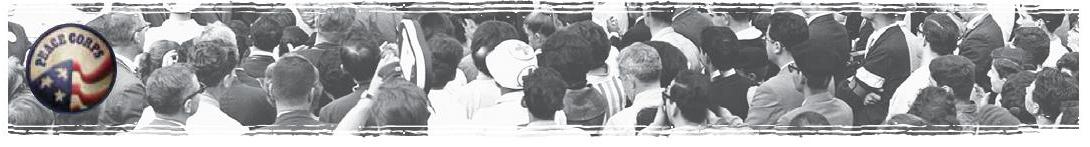 Application Form For a Peace Corps VolunteerInstructions for applying 1. Please fill out the form of the application in English2. Send the application by mail to:pcvkosovo@peacecorps.govor mail to this address:Peace Corps/Kosovo Str. Mujo Ulqinaku No. 510000 PrishtinaKosovoUdhëzime për Aplikim1. Ju lutemi, plotësoni formularin për aplikim në gjuhën angleze2. Dërgoni aplikacionin për vullnetarë në: pcvkosovo@peacecorps.govose në adresën: Korpusi i Paqes KosovëRr. Mujo Ulqinaku No. 510000 PrishtinëKosovëFor questions, please contact Nëse keni pyetje ju lutem kontaktoni:Hyzri Halimi, Program Manager at +383-49-816-100 hhalimi@peacecorps.gov orEdita Kiseri Alo, Program Manager at +383-49-820-700 ekiserialo@peacecorps.govFor questions, please contact Nëse keni pyetje ju lutem kontaktoni:Hyzri Halimi, Program Manager at +383-49-816-100 hhalimi@peacecorps.gov orEdita Kiseri Alo, Program Manager at +383-49-820-700 ekiserialo@peacecorps.govPart 1: Institution SurveyPart 1: Institution SurveyFull Name of the school/institution in English 	     Full name of the school/institution in Albanian 	     Address & Location of Office	     City	     Postal Code	     Telephone	     Fax	     E-mail	      Website	      Full Name of the school/institution in English 	     Full name of the school/institution in Albanian 	     Address & Location of Office	     City	     Postal Code	     Telephone	     Fax	     E-mail	      Website	      Your institution is:Your institution is: Primary School               High School              Other        Primary School               High School              Other       Description of the school/institution:Description of the school/institution:Description of the school/institution:Description of the school/institution:1. How many students                              How many students study English      2. How many English teachers      3. The languages that the school provides instruction in:  Albanian           Serbian               Turkish                Other      1. How many students                              How many students study English      2. How many English teachers      3. The languages that the school provides instruction in:  Albanian           Serbian               Turkish                Other      1. How many students                              How many students study English      2. How many English teachers      3. The languages that the school provides instruction in:  Albanian           Serbian               Turkish                Other      1. How many students                              How many students study English      2. How many English teachers      3. The languages that the school provides instruction in:  Albanian           Serbian               Turkish                Other      Contact people from the institution:Contact people from the institution:Contact people from the institution:Counterpart: A person who will be working intensively with the Volunteer during the Volunteer’s service. In schools the counterpart should be an English Teacher.Bashkëpunëtor: Personi i cili intenzivisht do të punojë me vullnetarin gjatë periudhës së shërbimit. Bashkëpunëtori i shkollës duhet të jetë njëri nga arsimtarët e gjuhës angleze.Bashkëpunëtor: Personi i cili intenzivisht do të punojë me vullnetarin gjatë periudhës së shërbimit. Bashkëpunëtori i shkollës duhet të jetë njëri nga arsimtarët e gjuhës angleze.Head of the schoolCounterpart Counterpart Name	     Title 	     Office Telephone	     Home/Cell Phone	     E-mail	     Level of English skills      Fluent    Good    Basic    NoneName	     Title 	     Office Telephone	     Home/Cell Phone	     E-mail	     Level of English skills      Fluent    Good    Basic    NoneName	     Title 	     Office Telephone	     Home/Cell Phone	     E-mail	     Level of English skills      Fluent    Good    Basic    NonePart 2: Needs AssessmentPart 2: Needs AssessmentPart 2: Needs AssessmentPlease select from the skill area below those area(s) in which your school or individual teachers would like to build professional capacity. Ju lutemi zgjedhni nga lista e mëposhtme, se në cilat fusha shkolla juaj apo mësimdhënësit, do të donin ta ngrisin kapacitetin e tyre profesional.Please select from the skill area below those area(s) in which your school or individual teachers would like to build professional capacity. Ju lutemi zgjedhni nga lista e mëposhtme, se në cilat fusha shkolla juaj apo mësimdhënësit, do të donin ta ngrisin kapacitetin e tyre profesional.Please select from the skill area below those area(s) in which your school or individual teachers would like to build professional capacity. Ju lutemi zgjedhni nga lista e mëposhtme, se në cilat fusha shkolla juaj apo mësimdhënësit, do të donin ta ngrisin kapacitetin e tyre profesional.Capacity Building area: Lesson plans that reflect language learning objectives Applying language learning methodologies Achieving language learning outcomes Student assessment Improving student speaking Creating and adapting student centered learning MaterialsClassroom Management: Enhancing positive student behavior Creating systems for tracking student progress Developing lesson plans that address language Learning needs of all students Increasing parental interaction and support forstudent performance Other please specifyCapacity Building area: Lesson plans that reflect language learning objectives Applying language learning methodologies Achieving language learning outcomes Student assessment Improving student speaking Creating and adapting student centered learning MaterialsClassroom Management: Enhancing positive student behavior Creating systems for tracking student progress Developing lesson plans that address language Learning needs of all students Increasing parental interaction and support forstudent performance Other please specifyName(s) of Teachers: (Teachers who would like to work with a Volunteer in the selected areas)Expected Volunteer skills/experience:Shkathtësitë/Përvoja që parapëlqeni t’i posedoj vullnetari:Expected Volunteer skills/experience:Shkathtësitë/Përvoja që parapëlqeni t’i posedoj vullnetari:Expected Volunteer skills/experience:Shkathtësitë/Përvoja që parapëlqeni t’i posedoj vullnetari:Areas of potential cooperation outside the classroom where teachers at your school would like to partner with the Volunteer. Please list (e.g., after school activities, clubs, parent/teacher activities).Fushat e mundshme të bashkepunimit jashtë orëve të mësimit ku mësimdhënësit do të donin të punojnë së bashku me vullnetarin. Ju lutemi shkruani ( si p.sh, aktivitete pas shkollës, klube, aktivitete me prindër/arsimtar).Areas of potential cooperation outside the classroom where teachers at your school would like to partner with the Volunteer. Please list (e.g., after school activities, clubs, parent/teacher activities).Fushat e mundshme të bashkepunimit jashtë orëve të mësimit ku mësimdhënësit do të donin të punojnë së bashku me vullnetarin. Ju lutemi shkruani ( si p.sh, aktivitete pas shkollës, klube, aktivitete me prindër/arsimtar).Areas of potential cooperation outside the classroom where teachers at your school would like to partner with the Volunteer. Please list (e.g., after school activities, clubs, parent/teacher activities).Fushat e mundshme të bashkepunimit jashtë orëve të mësimit ku mësimdhënësit do të donin të punojnë së bashku me vullnetarin. Ju lutemi shkruani ( si p.sh, aktivitete pas shkollës, klube, aktivitete me prindër/arsimtar).Has the school ever had or collaborated with other international volunteers?A ka bashkëpunuar shkolla e juaj ndonjëherë me vullnetarë te tjerë ndërkombëtarë?Has the school ever had or collaborated with other international volunteers?A ka bashkëpunuar shkolla e juaj ndonjëherë me vullnetarë te tjerë ndërkombëtarë?Has the school ever had or collaborated with other international volunteers?A ka bashkëpunuar shkolla e juaj ndonjëherë me vullnetarë te tjerë ndërkombëtarë?  Yes                                                                   NoIf yes, what did the volunteers do?                        Yes                                                                   NoIf yes, what did the volunteers do?                        Yes                                                                   NoIf yes, what did the volunteers do?                      What languages are used within the school?Cilat gjuhë fliten në shkollën tuaj?What languages are used within the school?Cilat gjuhë fliten në shkollën tuaj?What languages are used within the school?Cilat gjuhë fliten në shkollën tuaj? Albanian                                            Serbian Turkish                                              Roma Other        Albanian                                            Serbian Turkish                                              Roma Other        Albanian                                            Serbian Turkish                                              Roma Other       Existing safety risks in the community that Peace Corps should take into consideration before placing a Volunteer:Rreziqet ekzistuese të sigurisë në komunitet, që Korpusi i Paqes duhet të marrë në konsideratë para vendosjes së vullnetarit:Existing safety risks in the community that Peace Corps should take into consideration before placing a Volunteer:Rreziqet ekzistuese të sigurisë në komunitet, që Korpusi i Paqes duhet të marrë në konsideratë para vendosjes së vullnetarit:Existing safety risks in the community that Peace Corps should take into consideration before placing a Volunteer:Rreziqet ekzistuese të sigurisë në komunitet, që Korpusi i Paqes duhet të marrë në konsideratë para vendosjes së vullnetarit:Part 3: Home Stay Family Information Part 3: Home Stay Family Information Part 3: Home Stay Family Information Part 3: Home Stay Family Information The applicant organization has a responsibility to identify:3 potential home stay families from which Peace Corps will select one.The location must be in the community where the Volunteer will work. Please select families other than your own or those of the potential counterparts.The applicant organization has a responsibility to identify:3 potential home stay families from which Peace Corps will select one.The location must be in the community where the Volunteer will work. Please select families other than your own or those of the potential counterparts.Organizata aplikueseka përpëgjegjësi për të identifikuar:3 familje të mundshme prej të cilave Korpusi i paqës do të zgjedh një.Lokacioni duhet të jetë në komunitetin/vendin ku vullnetari do të punojë.Familja juaj dhe e bashkëpunëtorit potencial nuk mund të jetë familije nikoqire.Organizata aplikueseka përpëgjegjësi për të identifikuar:3 familje të mundshme prej të cilave Korpusi i paqës do të zgjedh një.Lokacioni duhet të jetë në komunitetin/vendin ku vullnetari do të punojë.Familja juaj dhe e bashkëpunëtorit potencial nuk mund të jetë familije nikoqire.Please fill out the following check list about the possible home stay family options:Ju lutemi plotësoni listën e opsioneve të mundshme për vendbanim në familje nikoqire:Please fill out the following check list about the possible home stay family options:Ju lutemi plotësoni listën e opsioneve të mundshme për vendbanim në familje nikoqire:Please fill out the following check list about the possible home stay family options:Ju lutemi plotësoni listën e opsioneve të mundshme për vendbanim në familje nikoqire:Please fill out the following check list about the possible home stay family options:Ju lutemi plotësoni listën e opsioneve të mundshme për vendbanim në familje nikoqire:First optionSecond optionSecond optionThird optionName of a representative of the host family: Telephone number: Address:Name of a representative of the host family: Telephone number: Address:Name of a representative of the host family: Telephone number: Address:Name of a representative of the host family: Telephone number: Address:Criteria for the potential host family:Kriteret që duhet t’ plotësojë një familije potenciale nikoqire:Criteria for the potential host family:Kriteret që duhet t’ plotësojë një familije potenciale nikoqire:Criteria for the potential host family:Kriteret që duhet t’ plotësojë një familije potenciale nikoqire:Criteria for the potential host family:Kriteret që duhet t’ plotësojë një familije potenciale nikoqire:The head of household will be paid a reasonable amount each month to offset the costs of heating and electricity. This is NOT an agreement for profit but an agreement for cultural cooperation. Volunteers will also pay a monthly amount for food.Kryefamiljarit do t’i paguhet një sasi e arsyeshme e të hollave për çdo muaj për të kompensuar shpenzimet e ngrohjes dhe energjisë elektrike. Kjo NUK është një marrëveshje për qëllim përfitimesh por, një marrëveshje për bashkëpunim kulturor. Vullnetarët po ashtu do të paguajnë një shumë mujore për ushqim.Room with a bed (mattress), a desk or table, a chair and a wardrobeDhomë  me krevat dhe dyshek në madhësi standarde,  tavolinë pune apo tavolinë me karrige dhe dollapHeating provided in the roomNë dhomë duhet të sigurohet ngrohjaAccess to a toilet and bathingTë ketë qasje në banjo dhe toaletWater heater in the bathing roomBanjoja të ketë bojlerAccess to a kitchen and cooking facilitiesTë ketë qasje në kuzhinë dhe enëve për gatimHousing is located within 30-45 minute walk from workLokacioni i shtëpisë të jetë në largësi maksimale prej 30 - 45 minuta në ecje në këmbë nga vendi i punësLocated in a safe neighborhood with a respectable familyShtëpia te gjindet në një lagje të sigurtë me një familje të respektuarThe head of household will be paid a reasonable amount each month to offset the costs of heating and electricity. This is NOT an agreement for profit but an agreement for cultural cooperation. Volunteers will also pay a monthly amount for food.Kryefamiljarit do t’i paguhet një sasi e arsyeshme e të hollave për çdo muaj për të kompensuar shpenzimet e ngrohjes dhe energjisë elektrike. Kjo NUK është një marrëveshje për qëllim përfitimesh por, një marrëveshje për bashkëpunim kulturor. Vullnetarët po ashtu do të paguajnë një shumë mujore për ushqim.Room with a bed (mattress), a desk or table, a chair and a wardrobeDhomë  me krevat dhe dyshek në madhësi standarde,  tavolinë pune apo tavolinë me karrige dhe dollapHeating provided in the roomNë dhomë duhet të sigurohet ngrohjaAccess to a toilet and bathingTë ketë qasje në banjo dhe toaletWater heater in the bathing roomBanjoja të ketë bojlerAccess to a kitchen and cooking facilitiesTë ketë qasje në kuzhinë dhe enëve për gatimHousing is located within 30-45 minute walk from workLokacioni i shtëpisë të jetë në largësi maksimale prej 30 - 45 minuta në ecje në këmbë nga vendi i punësLocated in a safe neighborhood with a respectable familyShtëpia te gjindet në një lagje të sigurtë me një familje të respektuarThe head of household will be paid a reasonable amount each month to offset the costs of heating and electricity. This is NOT an agreement for profit but an agreement for cultural cooperation. Volunteers will also pay a monthly amount for food.Kryefamiljarit do t’i paguhet një sasi e arsyeshme e të hollave për çdo muaj për të kompensuar shpenzimet e ngrohjes dhe energjisë elektrike. Kjo NUK është një marrëveshje për qëllim përfitimesh por, një marrëveshje për bashkëpunim kulturor. Vullnetarët po ashtu do të paguajnë një shumë mujore për ushqim.Room with a bed (mattress), a desk or table, a chair and a wardrobeDhomë  me krevat dhe dyshek në madhësi standarde,  tavolinë pune apo tavolinë me karrige dhe dollapHeating provided in the roomNë dhomë duhet të sigurohet ngrohjaAccess to a toilet and bathingTë ketë qasje në banjo dhe toaletWater heater in the bathing roomBanjoja të ketë bojlerAccess to a kitchen and cooking facilitiesTë ketë qasje në kuzhinë dhe enëve për gatimHousing is located within 30-45 minute walk from workLokacioni i shtëpisë të jetë në largësi maksimale prej 30 - 45 minuta në ecje në këmbë nga vendi i punësLocated in a safe neighborhood with a respectable familyShtëpia te gjindet në një lagje të sigurtë me një familje të respektuarThe head of household will be paid a reasonable amount each month to offset the costs of heating and electricity. This is NOT an agreement for profit but an agreement for cultural cooperation. Volunteers will also pay a monthly amount for food.Kryefamiljarit do t’i paguhet një sasi e arsyeshme e të hollave për çdo muaj për të kompensuar shpenzimet e ngrohjes dhe energjisë elektrike. Kjo NUK është një marrëveshje për qëllim përfitimesh por, një marrëveshje për bashkëpunim kulturor. Vullnetarët po ashtu do të paguajnë një shumë mujore për ushqim.Room with a bed (mattress), a desk or table, a chair and a wardrobeDhomë  me krevat dhe dyshek në madhësi standarde,  tavolinë pune apo tavolinë me karrige dhe dollapHeating provided in the roomNë dhomë duhet të sigurohet ngrohjaAccess to a toilet and bathingTë ketë qasje në banjo dhe toaletWater heater in the bathing roomBanjoja të ketë bojlerAccess to a kitchen and cooking facilitiesTë ketë qasje në kuzhinë dhe enëve për gatimHousing is located within 30-45 minute walk from workLokacioni i shtëpisë të jetë në largësi maksimale prej 30 - 45 minuta në ecje në këmbë nga vendi i punësLocated in a safe neighborhood with a respectable familyShtëpia te gjindet në një lagje të sigurtë me një familje të respektuarPlease send the form to the following email address: pcvkosovo@peacecorps.govPlease send the form to the following email address: pcvkosovo@peacecorps.govPlease send the form to the following email address: pcvkosovo@peacecorps.govPlease send the form to the following email address: pcvkosovo@peacecorps.gov